Metamorphoses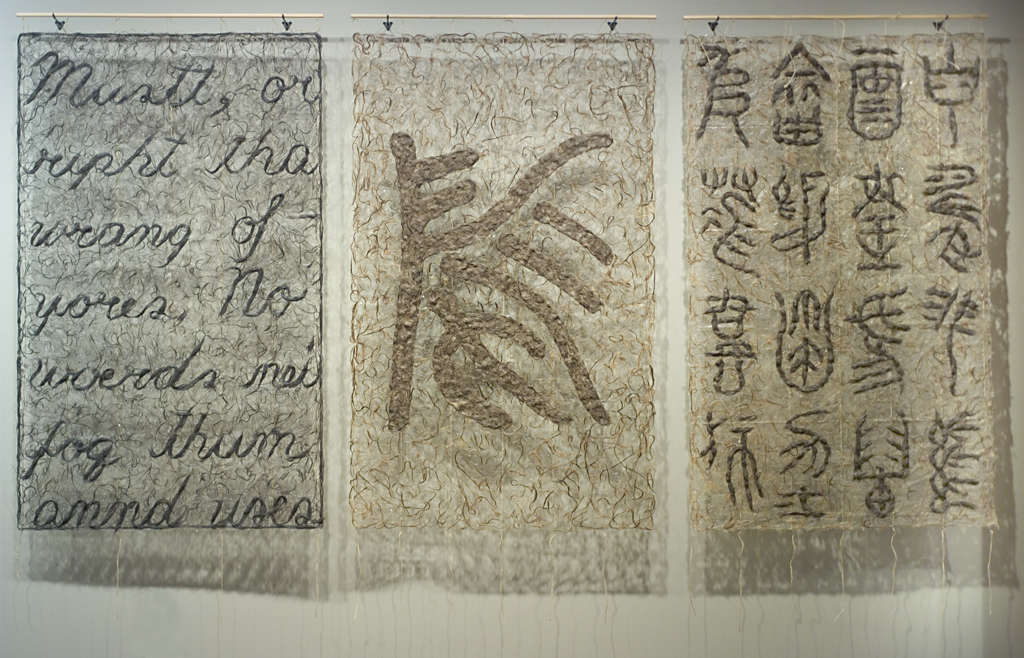 Wenda Gu (born 1955) Metamorphoses, 2004hair, glue, twine Museum purchase: Gift of William T. Kemper Foundation and David Woods Kemper Memorial Foundation in honor of Dr. Chu-tsing Li2006.0162.a,b,cPanel a: Seven lines of English text in cursive style made of human hair compressed in glue. The hair is mostly black.Panel b: A single large character made of human hair compressed in glue. The character is a combination of English and Chinese. The hair is of various shades of brown.Panel c: Four horizontal lines of pseudo Chinese characters in seal script style made of human hair compressed in glue. Each line contains four characters. The hair is of various shades of brown.Interpretive Text:3 panels create one work of artWenda Gu lives in NYC and keeps a home in ChinaMade of hair, glue, and twineHuman hairUnusual materialCultural signifier across history and cultures (color, amount, texture, length, hairstyle, cutting/shaving, saving)Stage of life First hair cut, lock of babies hairPuberty ritualsMarital statusElderAssociationsMembership, status, allegiance, fan, etc.IdentityPersonally identity through color, length, style, amountCultural translationsDifferent meanings/interpretationsPossible miscommunicationUniversal Relationship to script/drawingLines, curls of hair like scriptBrushes for calligraphyHair transformed into language—language into illegible signs—metamorphosesArtwork made of symbols of languageAlphabetCharacters—ancient Chinese seal scriptIllegible—pseudo script—can’t actually be readDraws you in to find it’s not what you thought it was. Faking: lead one way and then go the otherWant to read the words and understand, but you can’t.Need to look closely and carefully to see things accurately and to even begin to make sense of what you are looking at.Language as something that exists universally, but not understood universallyLanguage mode of communication, but can be a barrier to communication if you do not speak the same languageEven when you learn another language, culture can still be a barrier to understanding: for example—slang, proverbs, value systems, social practices, etc.MetamorphosisTo change/transformCaterpillar to a butterflyGrowthMaybe move to something better/more beautifulHow do people change over time?PhysicallySociallyIntellectuallyHair as an indicator of changeChange in amount of hairChange in styleChange in colorChange in textureMore Characteristics of Artwork:ColorTextureTransparent vs. thick opaque areasorder on alphabet piece random. Not intended as one work of art when each panel was created. Gu selected the three panels to go together in one work of art.Repetition (material, hair, thickness, texture, letters, characters)Scale of wordsScale of work of artShadowTryptichHanging Vertical panels placed in horizontal formatDo you read from left to right or right to left? Alphabet on left panel. Characters on right panelLetters, characters, pictographsSeal script: can kind of see house, cat, flower; just like you can sort of see words in the alphabet panel.Strips of twine create matrix that hair is glued to.Feelings or response to the use of human hair—cultural implicationsLanguage as transformed through human activityUse of twine gives sense of delicacy, airy suspension – reinforced by glistening glueRelationship of suspended panels to hanging scrollsWenda Gu BiographyLives in NYC and keeps a home in ChinaMarried to an American artistHas had same hairstyle since the 1970’s: shaved on top with a ponytail in back. Hairstyle has a particular meaning and is interpreted as an ongoing performance piece by Wenda GuHome/Communication/IdentityConsiders himself a global nomad. Identity a part of two different countries. Does not feel at home in either.  Where is your home? Is it where you are from or where you are living?Did not know English when he moved to U.S. This was a challenging barrier for him to overcome. Words are very important to GuIt’s possible to travel easily and quickly, but that doesn’t mean that you will be able to successfully communicate once you arrive—culture, language.Sees words as a barrier that has to be broken.Work may communicate Gu’s Utopian vision of a world where there aren’t barriers—universal language/signs being symbolic of this transformed world. Center panel with large character. Conglomoration of symbols/letters/colors. MetamorphosesTryptich: climactic scene in center panel. Often proof of Christ saving humanity through his sacrifice. Center panel vision of a utopian future for humanity  Portable/ textile / nomadic culture—home is where your heart is / your work of art, etc.No frame; hung like a textile or tapestryDo Sung Hung (Korean)Silk mint green tapestry with replica of his homeTitle: Seoul HomeAs tapestry travels from one exhibition to the next, each city added to the title:L.A. Home; Seattle HomeSurge of globalism in 20th/21st C. Trend among 20th/21st Century international artists to connect to personal roots, yet create works with huge, global themes. (global nomads)Wu has had calligraphic training. Uses abject art materials (hair, bodily fluids, etc.)Interested in contemporary bioscientific researchThought America was the “land of the free.” You could do anything in America. First show in 70’s was an installation of used feminine hygiene products. Met with very negative reviews. Very shocking to Gu. Had to really rethink his assumptions.